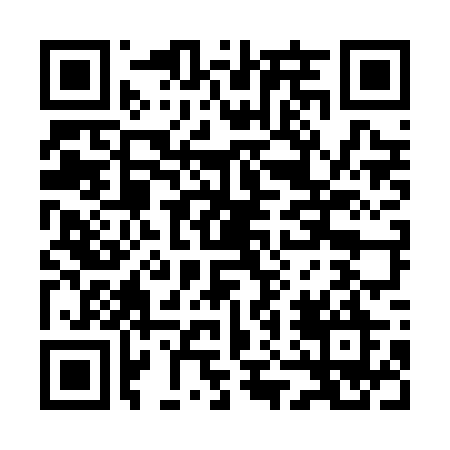 Ramadan times for Lavalle, ArgentinaMon 11 Mar 2024 - Wed 10 Apr 2024High Latitude Method: NonePrayer Calculation Method: Muslim World LeagueAsar Calculation Method: ShafiPrayer times provided by https://www.salahtimes.comDateDayFajrSuhurSunriseDhuhrAsrIftarMaghribIsha11Mon6:006:007:191:305:007:417:418:5512Tue6:016:017:201:304:597:407:408:5413Wed6:016:017:201:304:597:397:398:5314Thu6:026:027:211:294:587:387:388:5215Fri6:036:037:211:294:587:367:368:5016Sat6:036:037:221:294:577:357:358:4917Sun6:046:047:231:294:567:347:348:4818Mon6:056:057:231:284:567:337:338:4719Tue6:056:057:241:284:557:327:328:4620Wed6:066:067:241:284:547:317:318:4421Thu6:066:067:251:274:547:307:308:4322Fri6:076:077:251:274:537:287:288:4223Sat6:086:087:261:274:527:277:278:4124Sun6:086:087:261:264:527:267:268:4025Mon6:096:097:271:264:517:257:258:3826Tue6:096:097:271:264:507:247:248:3727Wed6:106:107:281:264:507:237:238:3628Thu6:116:117:291:254:497:227:228:3529Fri6:116:117:291:254:487:207:208:3430Sat6:126:127:301:254:487:197:198:3331Sun6:126:127:301:244:477:187:188:321Mon6:136:137:311:244:467:177:178:302Tue6:136:137:311:244:457:167:168:293Wed6:146:147:321:234:457:157:158:284Thu6:146:147:321:234:447:147:148:275Fri6:156:157:331:234:437:137:138:266Sat6:156:157:331:234:427:117:118:257Sun6:166:167:341:224:427:107:108:248Mon6:166:167:341:224:417:097:098:239Tue6:176:177:351:224:407:087:088:2210Wed6:176:177:361:224:397:077:078:21